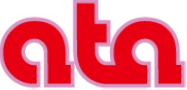 2024 Asian Townscape Awards Application Form◆Remarks1.Please fill in the application form.2.The application can be downloaded from home page：https://www.urc.or.jp/3.Applications should reach the organizer committee by 19th July 2024 at the latest.◆Contacts☞ UN-HABITAT ROAP-Fukuoka
Address: ACROS Fukuoka Building, 8th Floor　1-1-1 Tenjin, Chuo-ku, Fukuoka 810-0001 Japan
Tel: ＋81(92)724-7121/23 　Fax: ＋81(92)724-7124　 Email: habitat.fukuoka@un.org / takuya.hirayama@un.orgProject NameProject NameCity・CountryCity・CountryReference WebsiteReference WebsitePlanning board or designer's namePlanning board or designer's name
Reason for nomination or application
Reason for nomination or application○ Background and aim○ Project Outline- Location- Period- Contents○Social meaning of this project  ※Please refer the review criteria○ Background and aim○ Project Outline- Location- Period- Contents○Social meaning of this project  ※Please refer the review criteriaNomination or Applicant informationFull Name Nomination or Applicant informationSectionNomination or Applicant informationTel/FAX TelFAXNomination or Applicant informationE-mail Nomination or Applicant informationPost AddressNomination or Applicant informationSubmit Date